Экскурсионный групповой тур: «Традиции Шри- Ланки» - 6 днейСтоимость тура указана при двухместном размещении (за двоих в двухместном номере и соответственно категории отеля). Одноместное размещение рассчитывается по запросу. Размещение в отелях 3* - 1530 $Размещение в отелях 4* - 1580 $Размещение в отелях 5* - 1620 $*Оплата производиться в рублях по текущему курсу поставщика на момент совершения платежаЭкскурсионный тур включает 14 экскурсий и посещение ключевых достопримечательностей Шри-Ланки. Вы увидите столицу – Коломбо, посетите питомник слонов в Пиннавела, поднимитесь на скалу в Сигирия, посетите Пещерный Храма Дамбулла, совершите экскурсию в Полоннаруву - древнюю столицу Шри-Ланки, увидите каменный храм Гал Вихара, посетите Сад Специй, а в Канди Храм Зуба Будды. Побываете в Королевском Ботаническом   Саду   в Перадении.Изюминкой экскурсионного тура будет посещение Нувара Элия, чайной плантации и фабрики. Попробуйте чашку чистого чая острова Цейлон на самой фабрике!Посетите Галле и Ялу где совершите сафари на джипах по парку дикой природы. А также, Канди — это последняя столица Ланкийских Королей и так же является объектом мирового наследия ЮНЕСКО.  Подробнее объекты посещения см. ниже в программу тура Это увлекательное путешествие познакомит вас традициями Шри - Ланки и природными красотами. Приготовьтесь удивляться и фотографировать – в этом путешествии вам точно не захочется выключать камеру.Просьба ознакомиться с программой. Обращаем внимание, данный тур может быть проведен как индивидуально, так и с группой. Даты групповых туров, просьба уточнять у менеджеров.В стоимость тура включено:Размещение в отелях на базе HB (завтрак+ ужин), ужин в день заезда, завтрак в день выездаТрансфер* на кондиционированном авто с русскоговорящим гидомВходные билеты на посещение мест, указанных в программеГосударственный налогДополнительно оплачивается:ОбедРазрешение на фото и видео съемкуЛичные расходыРазмещение в пляжном отеле до начала экскурсионного тура и после окончания экскурсионного тураВизаФаст трек в аэропортуПитание, не указанное в таблице экскурсионного тураЧаевыеСтраховка от невыезда (по желанию, оплачивается дополнительно)Авиаперелет из РФ (GDS, по желанию. Тариф рассчитывается на момент бронирования)*Трансфер включен только до района Коломбо*Программа тура «Традиции Шри- Ланки» - 6 днейДЕНЬ 1. АЭРОПОРТ / КОЛОМБО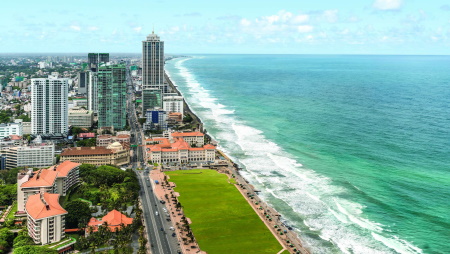 Прибытие в Международный Аэропорт Коломбо.Теплая встреча и традиционное приветствие в лобби Аэропорта с представителем компании.Трансфер в отель в Коломбо. Заселение отдых.Во второй половине дня - обзорная экскурсия по Коломбо. (в случае позднего прилета после 15.00 ч, экскурсия Коломбо сити тур – не доступна)Ужин и ночь в Коломбо. ДЕНЬ 2. СИГИРИЯ/ ДАМБУЛЛА/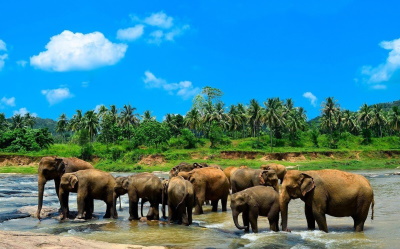 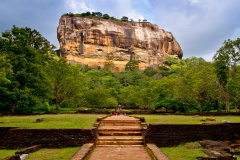 После завтрака выезд в Сигирию или в Дамбуллу по дороге посещение слоновьего питомника в Пиннавелавечером подъем на скалу в Сигирия.Посещение питомника слонов в Пиннавела - это один из самых известных питомников в мире, вам будет интересно увидеть вблизи больших и маленьких слонов, посмотреть, как их купают и кормят. Приют был создан, чтобы выхаживать диких малышей, оставшихся без родителей. Попадают туда и раненные взрослые животные. В итоге, питомник стал очень популярным туристическим местомПосещение Пещерного Храма Дамбулла был основан по приказу короля Валагамбаху   в I вв. до н.э. и является объектом мирового наследия ЮНЕСКО.Это самый известный горный храм Шри Ланки.  Храм, состоит из пяти пещер и известен самым большим собранием статуй Будды (некоторым из них свыше 2000 лет). Цветные фрески украшают потолок и стены храма, здесь отображены главные моменты жизни Будды: его рождение, отречение от царской жизни, прозрение, семь недель после озарения, чтение первой проповеди, уход в блаженство Нирваны.Подъем на скалу Сигирия (V   вв.  н.э) «Крепость в небесах». Живописная гора, также известная как «Львиная скала», является одной из главных достопримечательностей страны. На высоте около 200 м король Кассапа в V веке возвел дворец, вход в который «охранял» огромный каменный лев. Из древних описаний -фронтон дворца, выстроенного из мрамора и окруженного садами и водоемами, был выложен драгоценными камнями. Хорошо сохранился гигантский королевский трон. Из древних описаний также упоминаются галерея с фресками и «зеркальная стена», отполированную с помощью минерала. Фрески, изображающие «небесных дев» сохранили свои яркие цвета. К сожалению, из 500 фресок сохранились только 18. Памятник находится под охраной ЮНЕСКО.Ужин и ночь в отеле Сигирии или Дамбулла.ДЕНЬ 3. ПОЛОННАРУВА/ КАНДИ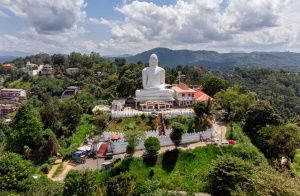 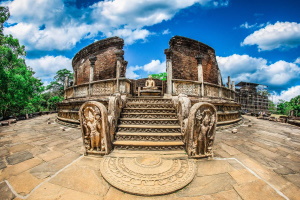 Завтрак в отеле. Экскурсия в Полоннарувакаменный храм Гал Вихарачетыре статуи Буддыпосещение Сада Специйв Канди посещение Храм Зуба БуддыПолоннарува - была древней столицей Шри-Ланки, основанной в XI- XII вв.  н.э, также это объект мирового наследия ЮНЕСКО.Незабываемое впечатление производят развалины зданий, дворцов и монастырей. Главной достопримечательностью Полоннарувы является каменный храм Гал Вихара - самый знаменитый храм Шри-Ланки. Четыре статуи Будды в различных позах высечены в гранитной скале и датируются XII веком. Несмотря на колоссальные размеры, скульптуры очень реалистичны. Большой интерес представляет третья статуя, изображающая 7-ми метрового Будду в необычной позе со скрещенными руками на груди.Здесь также находятся известные религиозные исторические памятники: Храмы Бога Шивы, Ланкатилаке, Ватадаге, Галпота, Кири Вехара и останки бывшего древнего Храма Зуба Будды.Посещение Сада Специй в Матале, где Вы сможете увидеть различные виды специй, растущих в Шри-Ланке. Здесь, Вы сможете наблюдать за ростом специй и узнаете много интересной информации о процессе обработки и дальнейшего изготовления аюрведической продукции.В Канди посетим Храм Зуба Будды. Храм Шри-Далада-Малигава, Храм зуба Будды, находящийся в центре города Канди, считается главной святыней всего островного государства. Снаружи Храм представляет собой скромное белое здание, но его интерьер поражает роскошной резьбой, выполненной на деревянных панелях и панелях из слоновьей кости, а также инкрустацией серебром, рубинами, изумрудами и слоновой костью.Ужин и ночь в отеле Канди.ДЕНЬ 4. ПЕРАДЕНИЯ/ НУВАРА ЭЛИЯ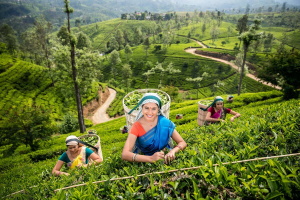 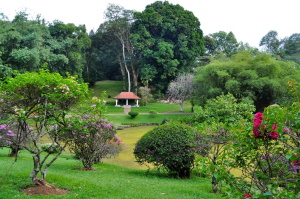 После завтрака переезд в Нувара Элию. По пути посещение Королевского Ботанического СадаПосещение чайной плантации и фабрикиПосещение Королевского Ботанического    Сада    в Перадении, основанный в 1374г как сад для отдыха королей, правивших в Гампола и Канди. Здесь на 147 акрах сказочного мира собраны более 500 разновидностей редких местных и привезенных из различных стран- деревьев, растений и цветов, в том числе редкие виды пальм, целебные и пряные травы, более 300 видов орхидей. Сад известен своей аллеей мемориальных деревьев, посаженных выдающимися личностями разных эпох. Среди прочих есть деревья, высаженные Николаем II и Юрием Гагариным.Нувара Элия переводится с сингальского языка как “Город Света”. Высокогорный курорт расположился на высоте 1884 м над уровнем моря у подножия горы Пидуруталагала, высочайшего пика Шри-Ланки. Мягкий прохладный, благоприятный климат, живописные луга и долины, горные пейзажи – все это сделало Нувара Элиию очень популярным курортом и самым важным районом в производстве цейлонского чая. Нувара Элию называют «Маленькая Англия» город был основан в 19 веке британцами во многих зданиях сохранились черты колониального периода.Посещение чайной плантации и фабрикиНа чайной плантации Вам расскажут все о процессе производства чая, и Вы увидите, как чай градуируется.Попробуйте чашку чистого чая острова Цейлон на самой фабрике!Ужин и ночь в отеле Нувара Элия.ДЕНЬ 5. НУВАРА ЭЛИЯ/ ЯЛА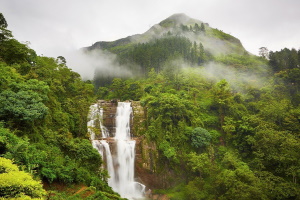 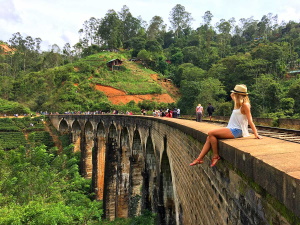 После завтрака переезд в Яла.по пути осмотр водопада Раванапереезд виа Яла, если позволяет время фотосессия у 9-ти Арочного мостаПриезд в Яла, сафари джип вечером или утром следующего дня.Ужин и ночь в Яла.ДЕНЬ 6. ГАЛЛЕ/ ПЛЯЖ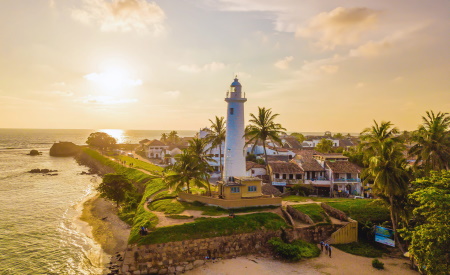 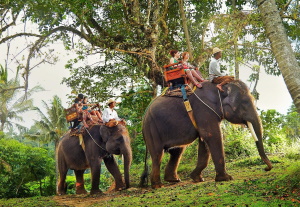 рано утром джип сафари в национальном парке Ялапо пути экскурсия в Галле экскурсия по городуЯла-самый популярный национальный парк острова знаменит большим скоплением леопардов, которых можно увидеть во время сафари на джипах. Также в парке обитают слоны, буйволы, олени, кабаны, медведи, обезьяны, павлины, множество разновидностей птиц и пресмыкающихся.Далее переезд в отель на побережье.По пути экскурсия в Галле, экскурсия по городу. В 1663 году, голландцы построили форт, который и сейчас находится в прекрасном состоянии и является одним из самых хорошо сохранившихся колониальных фортов в Азии. На территории форта был построен целый город: храмы, жилые и административные здания, маяк, тюрьма, спланированы улицы.Трансфер в аэропорт/ или переезд в отель на побережье